铁西区人力资源和社会保障局对外服务窗口办理流程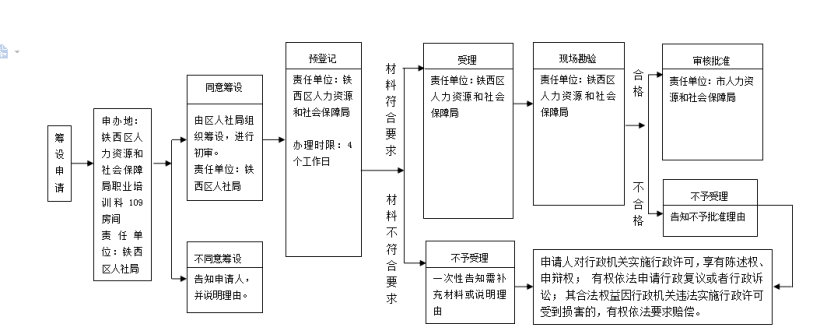 